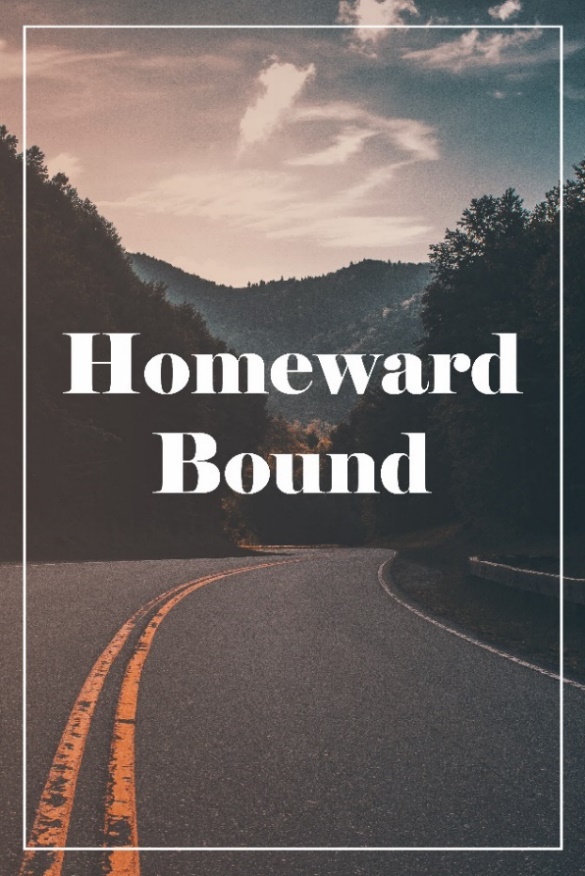 Homeward BoundTwenty Third Sunday after Pentecost | November 13, 2022"Now when these things begin to take place, stand up and raise your heads, because your redemption is drawing near." Luke 21:28Christ Church United Methodist | www.ccumtucson.org www.facebook/CCUM.Tucson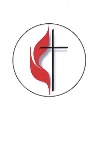 Welcome and Announcements*Please stand Trinity ChimesPrelude       Now Thank We All Our God           Arr. R. Mallory The Christ Church Ringers*Call to Worship: Based on Isaiah 6:17-25One: God calls out, "behold!  I am about to create new heavens     	and a new earth; the former things shall not be remembered or   come to mind."All: So we shall be glad and rejoice in this new home God is         creating in our midst!One: "You shall build homes and live in them, and plant food             that you shall eat, the days of your life shall be like the                days of the tree, and long shall you enjoy the work of                 your hands."All: We shall be known as the offspring blessed by God,            heard, answered, and none shall hurt or destroy in all             of God's creation*Hymn of Praise #89 Joyful, Joyful, We Adore Thee  	                                HYMN TO JOY1. Joyful, joyful, we adore thee,God of glory, Lord of love;hearts unfold like flowers before thee,opening to the sun above.Melt the clouds of sin and sadness;drive the dark of doubt away.Giver of immortal gladness,fill us with the light of day!2. All thy works with joy surround thee,earth and heaven reflect thy rays,stars and angels sing around thee,center of unbroken praise.Field and forest, vale and mountain,flowery meadow, flashing sea,chanting bird and flowing fountain,call us to rejoice in thee.3. Thou art giving and forgiving,ever blessing, ever blest,well-spring of the joy of living,ocean depth of happy rest!Thou our Father, Christ our brother,all who live in love are thine;teach us how to love each other,lift us to the joy divine.4. Mortals, join the mighty choruswhich the morning stars began;love divine is reigning o'er us,binding all within its span.Ever singing, march we onward,victors in the midst of strife;joyful music leads us sunward,in the triumph song of life.Scripture Reading	   Luke 21:5-19 and 25-28    Music of Preparation       Joy and Elation               C. Dobrinski  The Christ Church RingersChristine Harper, fluteSermon 	 Homeward Bound!Stewardship Moment*Hymn of Response #463    Lord, Speak to Me (1,4,5)                                                                                    CANONBURY1. Lord, speak to me, that I may speakin living echoes of thy tone;as thou has sought, so let me seekthine erring children lost and lone.4. O fill me with thy fullness, Lord,until my very heart o'erflowin kindling thought and glowing word,thy love to tell, thy praise to show.5. O use me, Lord, use even me,just as thou wilt, and when, and where,until thy blessed face I see,thy rest, thy joy, thy glory share.Prayers of the PeopleConfession and PardonAll: Lord of all times, we come into your presence asking your forgiveness. We have failed to live as people of the present. We have wasted moments, wanting the future now, seeing the world's dreams as the answer to today’s problems. Rather than seeing your blessing in each day, we have looked backward to glory days that seem glorious only in their passing. Open our eyes to your mission at hand, the kingdom you are bringing about in our midst, the home you are building with, in, and through us.  Open our ears, our eyes, and our hearts to your message of belonging so that we might participate in bringing the good news of salvation to the world. In the name of Jesus Christ, we pray. AmenLeader: Hear the good news: We are beloved of God and              recipients of God’s love and blessings.  In the name of              Jesus Christ, you are forgiven!People: In the name of Jesus Christ, you are forgivenAll: Let us be glad and rejoice in this, amen!The Lord’s PrayerOur Father, who art in heaven, hallowed be thy name. Thy kingdom come, thy will be done, on earth as it is in heaven. Give us this day our daily bread and forgive us our trespasses as we forgive those who trespass against us, and lead us not into temptation, but deliver us from evil, for thine is the kingdom and the power and the glory forever. AmenStewardship Moment	              	*Sending Hymn  #733 Marching to Zion (1,2,4)                                                                 MARCHING TO ZION1. Come, we that love the Lord,and let our joys be known;join in a song with sweet accord,join in a song with sweet accordand thus surround the throne,and thus surround the throne.Refrain:We're marching to Zion,beautiful, beautiful Zion;we're marching upward to Zion,the beautiful city of God.2. Let those refuse to singwho never knew our God;but children of the heavenly King,but children of the heavenly Kingmay speak their joys abroad,may speak their joys abroad.(Refrain)4. Then let our songs abound,and every tear be dry;we're marching through Emmanuel's ground,we're marching through Emmanuel's ground,to fairer worlds on high,to fairer worlds on high.(Refrain)BenedictionMay the Lord bless you and keep you;May the Lord make his face to shine upon you, and be gracious to you;May the Lord lift up his countenance upon you, and give you peace. Amen.(NUMBERS 6:24–26)Postlude                     "Toccata" 	                         Eugene GigoutThank you to all of the volunteers and staff who made this service possible!Liturgist: Dot Waugaman Stephen Minister: Georgia Carmichael ONE LICENSE A-738133 | CCLI #12393 | Perform Music #662 | CVLI #03793174“Lord Speak to Me”Words: Frances R Havergal, 1872 “Marching to Zion”Words: Isaac Watts, 1707 Refain by Robert Lowry, 1867“Joyful, Joyful, We Adore TheeWords: Henry Van Dyke, 1907; st. 4 alt. 1989If you have any questions, please call the office: 520.327.1116 or send us an e-mail: office@ccumtucson.org. NOTES